 A versenyek időpontja: 	2024. június 06-szeptember 5. (csütörtökönként), 18-tólHelyszín: 	KALE - Török Étterem alagsori nagyterem (6720 Szeged, Kölcsey u. 4.)A sorozat célja: 	A sakkozás és a 45. Sakkolimpia népszerűsítése, sportbaráti kapcsolatok ápolása, játéklehetőség biztosítása kicsiknek, nagyoknak, amatőröknek és profiknak.A sorozat rendezője:  	Csongrád-Csanád Vármegyei Sakkszövetség (www.csongradcsanadsakk.hu)Versenyigazgató:		Restás Péter email: cscsmssz@gmail.comA versenyek résztvevői: 	Kortól és nemtől függetlenül miden érdeklődőt szeretettel várunk. (versenyengedély nem kötelező!)A versenyek lebonyolítása: 	Létszámtól függően 2-9 forduló svájci rendszerben, 2x5 perc játékidő.A helyezések eldöntése: 	Szerzett pontok alapján. Versenyen részvétel 5 pont/versenynap, győzelem 2 pont, döntetlen 1 pont, vereség 0 pont. Az összetett verseny sorrendjét a versenyek alatt elért összesített pontszám adja.Pontegyenlőség esetén: 	 sorsolásNevezési díj:	Nincs.A nevezés határideje: 	Versenynapokon a helyszínen 17.55-ig.Díjazás: 	Az összetett versenyben az első 6 helyezett játékos kerül díjazásra: 20-15-10-8-5-2 ezer Ft értékben Árkád ajándékutalványt kap. A legjobb nem díjazott hölgyversenyző, 18 év alatti, 14 év alatti versenyző 2 ezer Ft értékben kap Árkád ajándékutalványt.Részletes program:		1. forduló 18:00. A további fordulók folyamatosan a partik befejezése után pár perccel indulnak.További információ:	70/778-5824 (Puskásné Dr. Kisbodri Cecília)Eredményhirdetés:		Az utolsó versenynap befejezése után várhatóan szeptember 5-én 19.30 órától.Szeretettel várjuk az érdeklődő sakkbarátokat, sakkszeretőket!Szeged, 2024.06.01. 							RENDEZŐSÉG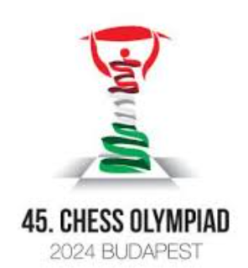 Köszöntünk Olimpia! Pontgyűjtő Sakkverseny sorozat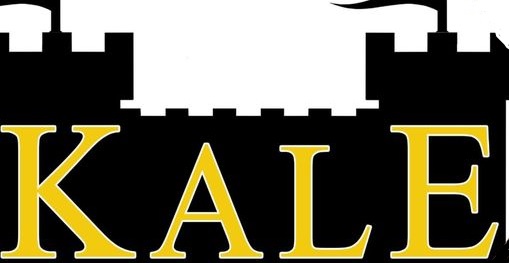 